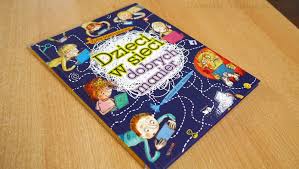 NETYKIETA – odcinek IV– „ Co się stało z bateriami, czyli meloman na lekcji ”Przypominajka: Muzyka łagodzi obyczaje. Ale nie słuchana potajemnie na lekcjach! Zasady używania urządzeń elektrycznych określone są w regulaminie uczniowskim. Każda szkoła może kierować się trochę innymi przepisami – w niektórych placówkach do zakończenia zajęć lekcyjnych telefony komórkowe muszą być wyłączone i chowane. W innych można słuchać muzyki na przerwach. Jednak zawsze trzeba pamiętać, żeby zbyt głośnie dźwięki nie przeszkadzały innym w odpoczynku i rozmowach.                                                                                                                                             SŁOWNICZEK:soundtrack -  to z angielskiego ścieżka dźwiękowa, która pojawia się w filmie lub grze wideo, utrwalona na nośniku.